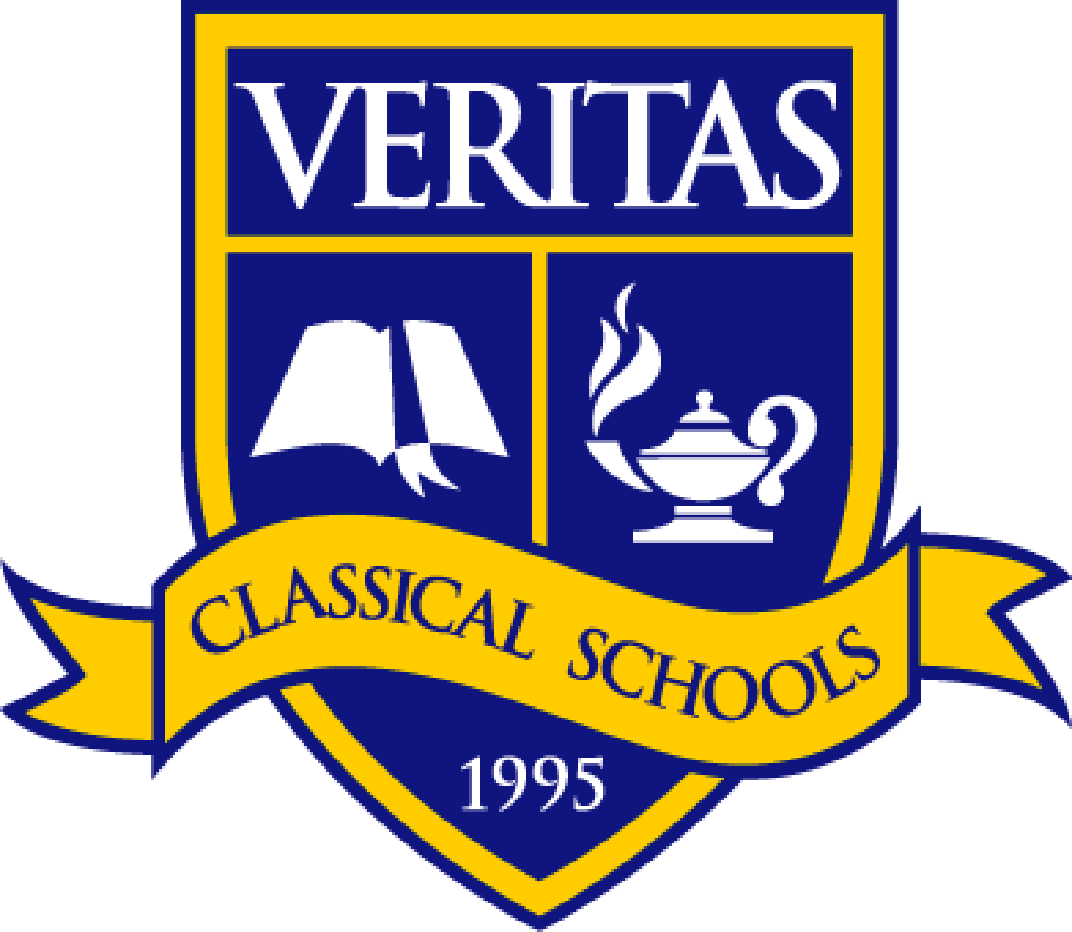 Veritas Classical SchoolsPhysical Science Supply List2021 – 20223-ring binder (1”) with notebook paperScientific calculator (not a graphing calculator)Pencils and pensHighlighter